Школьная Служба медиацииВо исполнение Федерального закона о медиации №193 от 7 июля 2010 года и в соответствии с пунктом 64 Плана первоочередных мероприятий по реализации Национальной стратегии действий в интересах детей на 2012 - 2017 г.г., утвержденного распоряжением Правительства РФ от 15 октября 2012 г. N 1916-р, создана Служба школьной медиации.Цели Службы медиации в школе- формирование благополучной и безопасной среды для полноценного развития и социализации детей и подростков, в том числе при возникновении трудных жизненных, конфликтных и криминальных ситуаций на основе принципов и технологии восстановительной медиации;- распространение среди субъектов образовательного процесса цивилизованных форм разрешения конфликтов.Задачи школьной Службы примирения- выявление конфликтных ситуаций в образовательной среде и определение причин их возникновения, путей и средств их решения;- проведение примирительных программ (восстановительных медиаций, круглых столов, общешкольных конференций и т.д.) для участников конфликтов;- обучение школьников цивилизованным методам урегулирования конфликтов и ответственности, реализация программ по подготовке медиаторов;- информирование учеников и педагогов о принципах и ценностях восстановительной медиации;- содействие личностному и интеллектуальному развитию учащихся, формирование у учащихся способности к самоопределению и саморазвитию;- повышение психолого-педагогической компетентности педагогов и родителей в вопросах решения конфликтных ситуаций.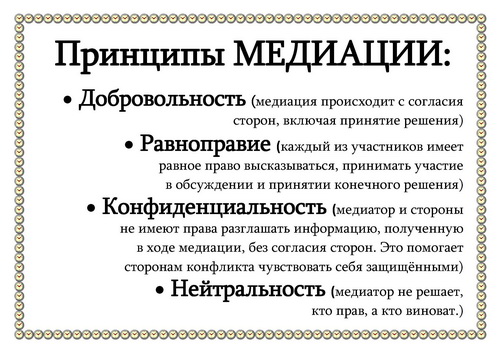 Школьная служба медиации это:Альтернативная форма разрешения споров с участием нейтральной третьей стороныЦивилизованное и правовое решение конфликтов силами школыПрофилактика школьной дезадаптации.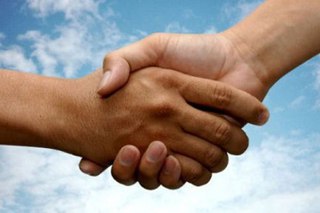 Приказ о Службе медиации МБОУ Бараитской СОШ №8 Положение о Службе медиации  МБОУ Бараитской СОШ № 8 План деятельности Службы медиацииДорожная Карта Службы медиацииКонтактная информация:Куратор Школьной службы медиации:Демидова Ирина Николаевна – педагог-психологИнформация о  графике работы Школьной службы  медиацииНормативно-правовая базаФЗ Об образовании в Российской Федерации № 273-ФЗ от 29.12.2012ФЗ Об альтернативной процедуре урегулирования споров с участием посредника (процедуре медиации) № 193-ФЗ от 27.07.2010Указ Президента РФ О Национальной стратегии действий в интересах детей на 2012-2017 годы № 761 от 01.06.2012Концепция развития до 2017 года сети служб медиации в целях реализации восстановительного правосудия в отношении детей, в том числе совершивших общественно опасные деянияРаспоряжение Правительства РФ от 30 июля 2014 г N1430-рЭкспертное заключение НЭПСПамятка "Правовые акты регулирующие медиацию в школе"Методическая базаПисьмо Министерства образования и науки Российской Федерации «О направлении методических рекомендаций по организации служб школьной медиации» № ВК-84407 от 18.11.2013Инструктивно-методическое письмо Комитета по образованию «О совершенствовании деятельности школьных служб медиации»Методические рекомендации Минобрнауки от 26.12.2017Методические рекомендации Минобрнауки от 18.12.2015График работы  педагога -  психолога Демидовой И.Н.Понедельник, вторник, среда, четвергпятница – (кабинет 1 этаж).09.00 – 16.00Телефон 95 2 44